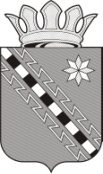 АДМИНИСТРАЦИЯ МАЛОВИШЕРСКОГО МУНИЦИПАЛЬНОГО РАЙОНАНОВГОРОДСКОЙ ОБЛАСТИПОСТАНОВЛЕНИЕг. Малая ВишераРуководствуясь пунктом 1 части 3 статьи 28 Федерального закона от 06 октября 2003 года № 131-ФЗ «Об общих принципах организации местного самоуправления в Российской Федерации», пунктом 1 части 2 статьи 13 и частью 3 статьи 59 Устава Маловишерского муниципального района Новгородской области и Положением о  порядке организации и проведения публичных слушаний в Маловишерском муниципальном районе, утвержденным решением Думы Маловишерского муниципального района от 28.04.2011 № 64,ПОСТАНОВЛЯЮ:	1. Назначить публичные слушания по проекту  решения Думы Маловишерского муниципального района Новгородской области «О внесении изменения в Устав Маловишерского муниципального района Новгородской области» (далее – публичные слушания) на 19 декабря 2022 года в зале заседаний Администрации муниципального района Новгородской области, расположенном  по адресу: г.Малая Вишера, ул.Володарского, д.14, 2-ой этаж,  в 11.00.2. Создать комиссию, ответственную за подготовку и проведение  публичных слушаний, в составе:Платонов Д.Б. - заместитель Главы администрации                                                 муниципального района Новгородской области, председатель комиссии;Федорова И.Ю. - главный специалист комитета организационной                                                и кадровой работы Администрации муниципального  района Новгородской области, секретарь  комиссии. Члены комиссии:	Жукова Г.Г. - председатель Думы Маловишерского                                                 муниципального  района Новгородской области (по согласованию);	Студенцов Е.В. - депутат Думы Маловишерского муниципального                                                района Новгородской области (по согласованию);Филимонова Е.В. - заведующая  юридическим отделом                                                Администрации муниципального района Новгородской области.3. Установить:срок подачи письменных предложений и замечаний по проекту решения Думы Маловишерского муниципального района Новгородской области «О внесении изменения в Устав Маловишерского муниципального района Новгородской области» - в течение 10 календарных дней со дня официального опубликования проекта решения Думы Маловишерского муниципального района Новгородской области «О внесении изменения в Устав Маловишерского муниципального района Новгородской области»; срок подачи предложений и замечаний по проекту решения Думы Маловишерского муниципального района Новгородской области «О внесении изменения в Устав Маловишерского муниципального района Новгородской области» в электронной форме на электронный адрес - mvadm@yandex.ru в течение 10 календарных дней со дня размещения проекта решения Думы Маловишерского муниципального района Новгородской области «О внесении изменения в Устав Маловишерского муниципального района Новгородской области» на официальном сайте Администрации муниципального района Новгородской области в информационно-телекоммуникационной сети «Интернет»;контактный телефон комиссии – 31-641.4. Опубликовать постановление в бюллетене «Возрождение».Глава администрации  Н.А.Масловот 22.11.2022№1153О проведении публичных слушаний по проекту  решения Думы Маловишерского муниципального района Новгородской области «О внесении изменения в Устав Маловишерского муниципального района Новгородской области»